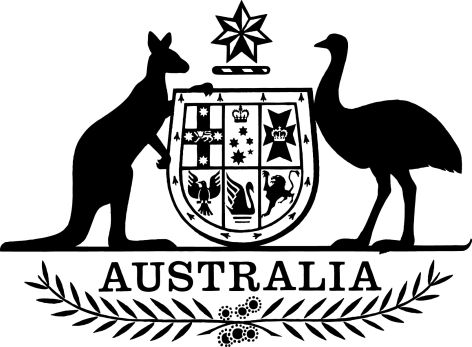 Private Health Insurance (Prostheses) Amendment Rules (No. 4) 2019 I, Karen Binnekamp, delegate of the Minister for Health, make the following Rules.Dated 14 June 2019Karen Binnekamp Acting Assistant Secretary Office of Health Technology AssessmentTechnology Assessment and Access Division Department of Health  Contents1  Name	22  Commencement	23  Authority	24  Schedules	2Schedule 1—Amendments	3Private Health Insurance (Prostheses) Rules 2019 (No.1)	31  Name		This instrument is the Private Health Insurance (Prostheses) Amendment Rules (No. 4) 2019.2  Commencement		This instrument commences the day after registration.3  Authority		This instrument is made under item 4 of the table in section 333-20 of the Private Health Insurance Act 2007.4  Schedules		Each instrument that is specified in a Schedule to this instrument is amended or repealed as set out in the applicable items in the Schedule concerned, and any other item in a Schedule to this instrument has effect according to its terms.Schedule 1—AmendmentsPrivate Health Insurance (Prostheses) Rules 2019 (No. 1)Rule 4 (definition of accredited podiatric surgeon)Repeal the definition (including the note).Rule 4Insert:registered podiatric surgeon means a podiatric surgeon who holds specialist registration in the specialty of podiatric surgery under the National Law.Note	The registration requirements for a registered podiatric surgeon for the purpose of these Rules are the same registration requirements for podiatric surgeons as set out in rule 8 of the Private Health Insurance (Accreditation) Rules as made from time to time.Paragraph 7(a)Omit “an accredited podiatric surgeon”, substitute “a registered podiatric surgeon”Rule 13Repeal the rule (not including the note), substitute:	13. Listing criteria for prostheses to be listed in Part C of Schedule 1For a listing application to be granted to list a kind of prosthesis in Part C of Schedule 1, the listing criterion is that the kind of prosthesis is:an insulin infusion pump;an implantable cardiac event recorder;a cardiac home/remote monitoring system;a cardiac ablation catheter;a mapping catheter for catheter cardiac ablation;a patch for cardiac ablation;a monopolar device for surgical cardiac ablation;a bipolar device for surgical cardiac ablation;a system for surgical cardiac ablation; ora probe for surgical cardiac ablation.